ДАТА 11.12.2023ПРАКТИЧЕСКИЕ РАБОТЫ № 5Популярные прически 1940-х годов. Отличительной особенностью моды той эпохи считается стиль роковой дамы. Подобный образ оставался неотделимым элементом внешности звезд Голливуда того времени. Требуемый эффект получался благодаря осторожному накручиванию прядей приблизительно от середины длины до кончиков. Кроме того, в 40-х годах известностью пользовался классический гладкий пучок. А каре с волосами, завитыми с центра до концов, отлично выглядело на волосах разных оттенков. Привлекательным считалось, когда волосы скручены в валик впереди. Такие укладки активно применяются в ходе модных показов нашего времени. Если вы желаете опробовать ретро стиль, то вспомните о популярных прическах 40-х годов. Этот период был сложным для всего человечества, но и в течение него женщинам хотелось оставаться привлекательными. Для укладки они использовали различные подручные средства. У нас гораздо богаче выбор средств, потому повторить укладку гораздо проще. 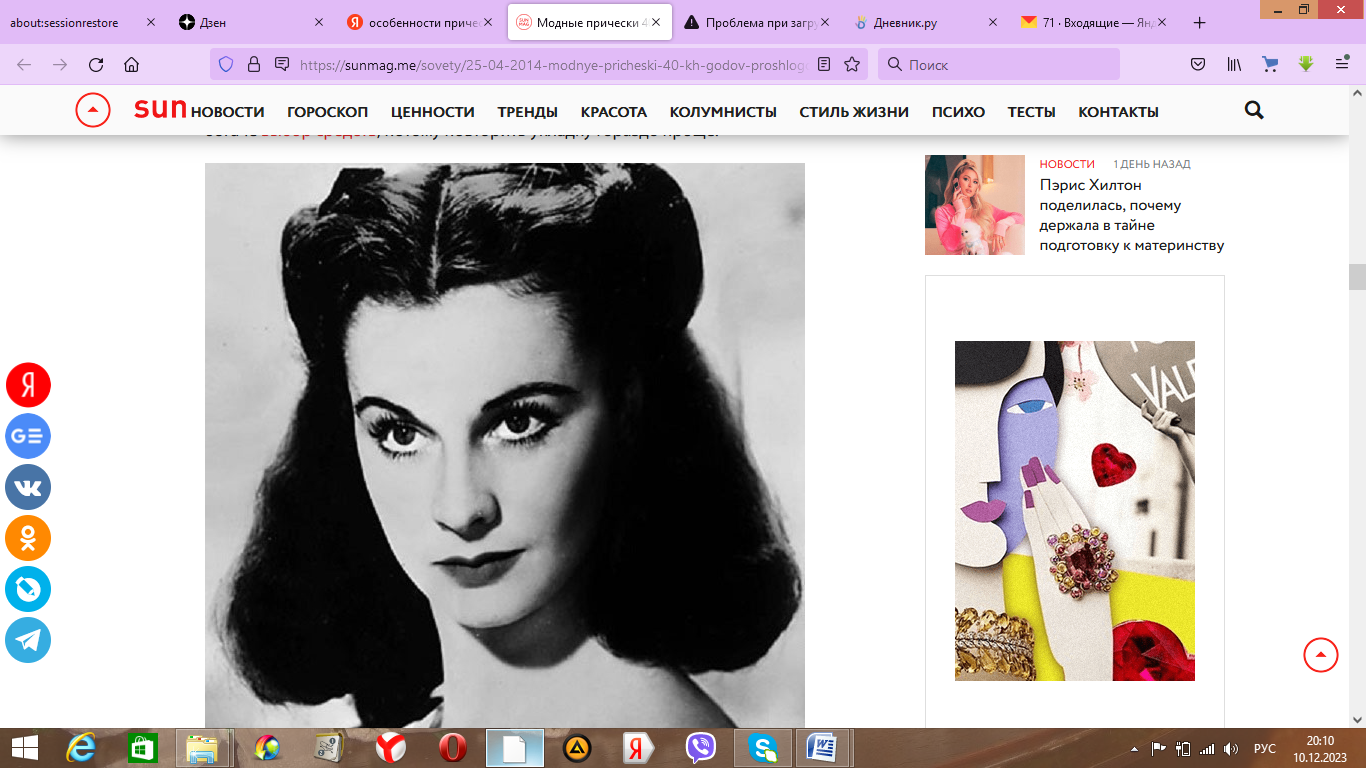 На пике популярности укладок той эпохи находилась Victory Rolls с валиками (коками с двух боков от пробора). В то время предпочитали среднюю длину волос, из них было проще заворачивать валики и делать кудри. В данной укладке симметрия выступала основным оружием. Волосы делили на четкие половинки правильным пробором. С двух боков от него верхние пряди формировались в валики, их требовалось зафиксировать шпильками. Задние локоны тоже можно было собрать в валик или оставить свободными, накрученными в спиральные пряди. Самой популярной укладкой 40-х годов выступают валики из волос. Это своеобразный символ той эпохи. С подобной укладкой челка не смотрелась, ее отпускали и прятали вверх, закалывая шпильками. Так аккуратный пробор был с самого начала линии волос. Кроме 2-х валиков, делали единый валик, что высился надо лбом. Его накручивали из челки, поднимая вверх и закалывая около корней. Сзади из прядей делали тоже валик или накручивали их. Короткие волосы в 40-е годы.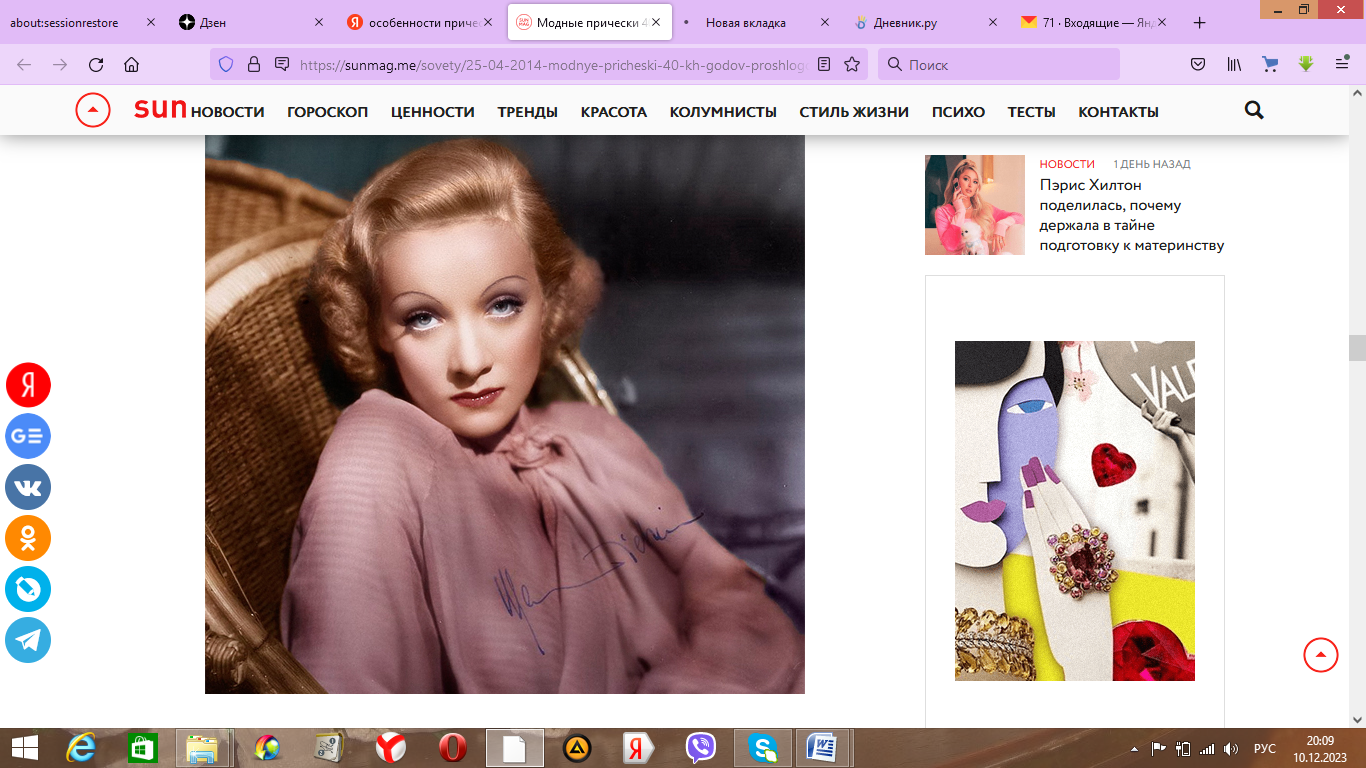 В 40-е годы короткие волосы, как и длинные, тоже пользовались популярностью. К примеру, из них делали мелкие кудри, накручивая на маленькие бигуди, а потом осторожно расчесывали, дабы не поломать завитки. Их требовалось сделать как можно более мелкими, не больше 2 сантиметров в диаметре. Дабы укладка лучше держалась, сначала волосы увлажняли, а потом прикрепляли к основанию волос. Мелкие локоны создавали чаще на коротких волосах, т.к. волосы средней или большой длины не способны хранить форму таких завитушек долго, они раскручиваются из-за тяжести шевелюры. Изменяя диаметр, направление, расположение кудрей, можно внести в образ разнообразие. Для получения стойких завитков потребуется немало времени. Эта прическа не создается за час. По этой причине бигуди оставляли на всю ночь. Средние волосы в 40-е годы. В 40-е годы средние волосы часто завивали в крупные локоны, сверху делался начес. Пробор делали либо посередине, либо сбоку. Пряди начесывали и делили так, чтобы получалось максимум объема. Лоб обычно оставляли открытым, в то время челка не слишком ценилась. Передние локоны поднимали вверх и зачесывали, или делали из них одну большую волну, переходящую в основные завитки, ее укладывали на один из боков. Популярным аксессуаром в то время была сеточка для волос. Ее было легко сделать своими руками: связать на спицах или крючком. Иногда она была без украшений, но чаще декорировалась различными бусинками. Сетка держала хвост, пучок или валик. Часто волосы прикрепляли только сзади, потому спереди сетка не была заметна, на переднем плане по традиции были валики из локонов.Прическ и 1950-х годов.Вся вторая половина XX века отмечена не только разнообразием женских причёсок, но и большой свободой в их выборе. Теперь в моде одновременно могут быть, как брюнетки, так и блондинки, как длинные волосы, так и короткие.Например, в 1950-е годы свои позиции ещё сохраняет причёска с фактурными валиками, завитками и буклями, напоминающая аккуратную «клумбу» на макушке.В то же время в фаворе и более свободные укладки — вроде крупных локонов, поднимающихся надо лбом и ниспадающих по бокам и сзади (как у Мэрлин Монро и Джейн Мэнсфилд).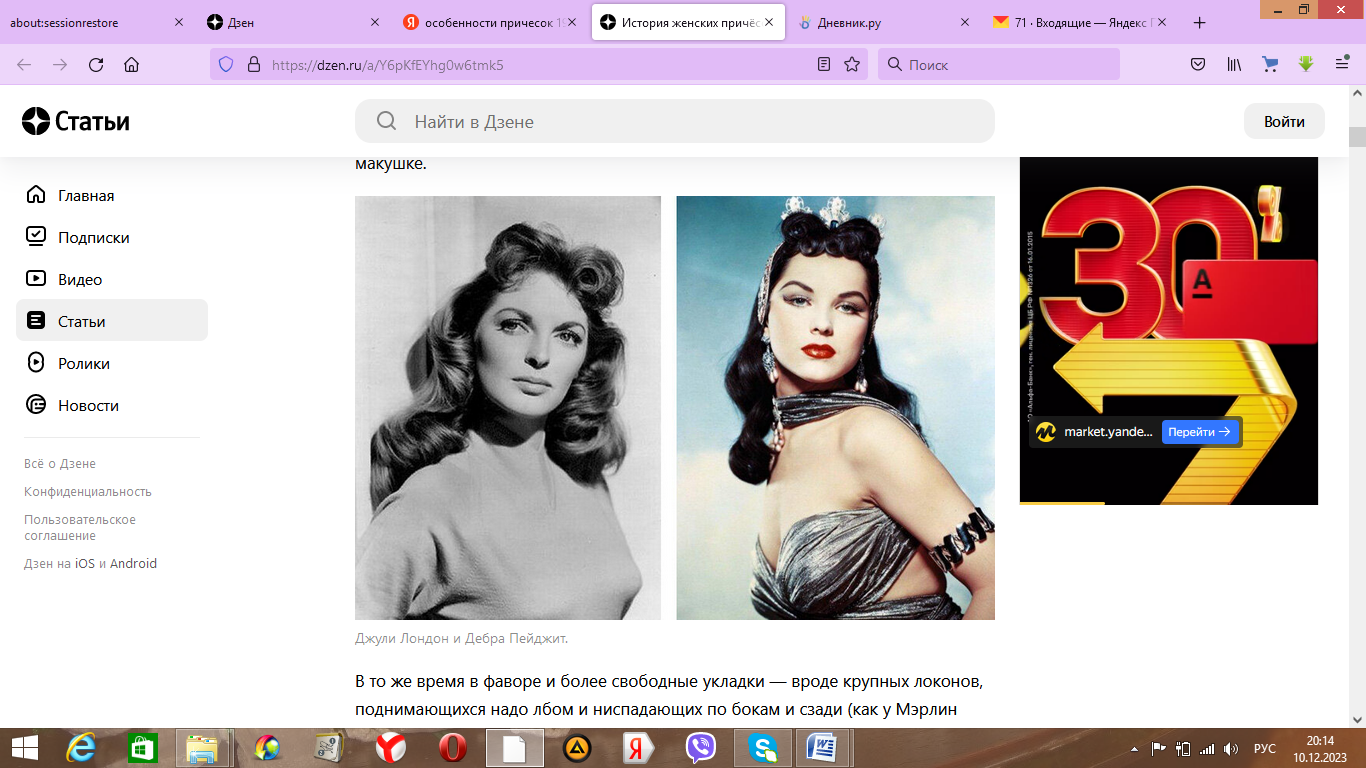 Более аккуратные «волны» мы можем увидеть у другой кинозвезды 50-х — Грейс Келли. Она укладывала их назад так тщательно, что причёска напоминала застывшую на голове морскую пену. Концы волос актриса нередко скручивала на затылке в аккуратную «ракушку», которую также называли «французским пучком».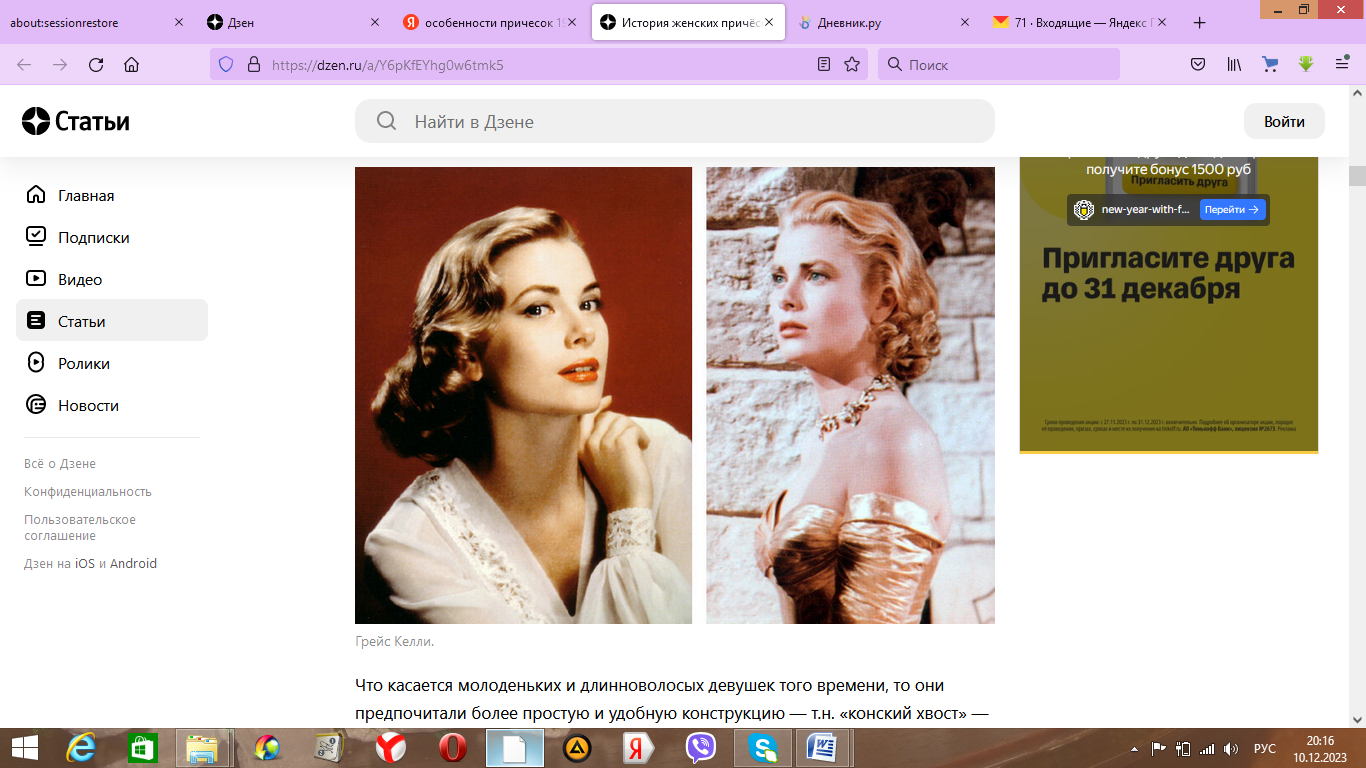 Что касается молоденьких и длинноволосых девушек того времени, то они предпочитали более простую и удобную конструкцию — т.н. «конский хвост» — пряди перехваченные резинкой высоко на затылке. Подобный хвост (иногда в сочетании с чёлкой) носила совсем юная Брижит Бардо.Однако самую знаменитую чёлку 50-х мы можем наблюдать на провокационных снимках «королевы пин-апа» по имени Бетти Пейдж. Девушка запомнилась современникам не только соблазнительными формами, но и роскошной причёской из гладких блестящих иссиня-чёрных волос. Отныне пышная, подкрученная внутрь, чёлка клинообразной формы будет ассоциироваться исключительно с Бетти.ЗАДАНИЯ ДЛЯ ВЫПОЛНЕНИЯ ПРАКТИЧЕСКОЙ РАБОТЫПрочитать теоретический материал. Выполнение живописного или графического изображения женской прически 1940-х – 1950-х годов (на выбор) ПримерПример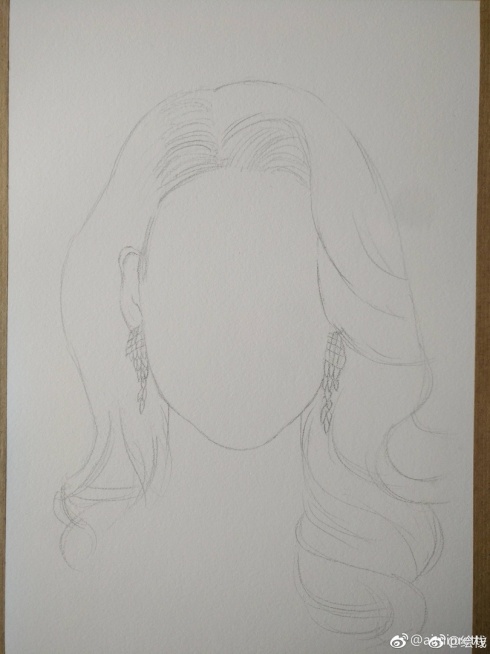 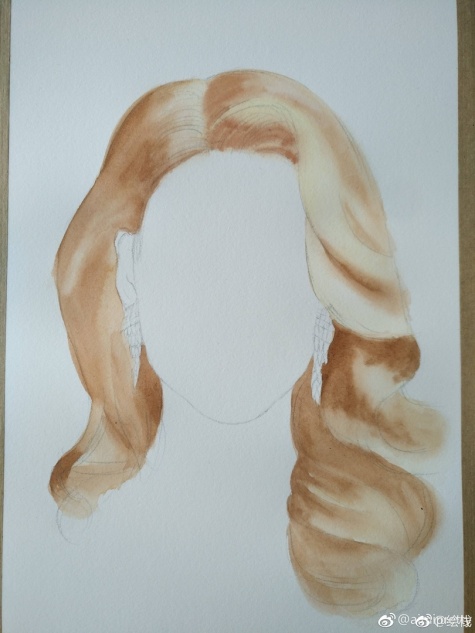 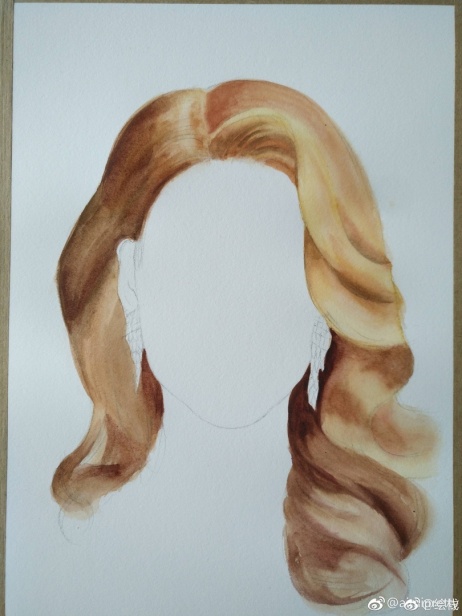 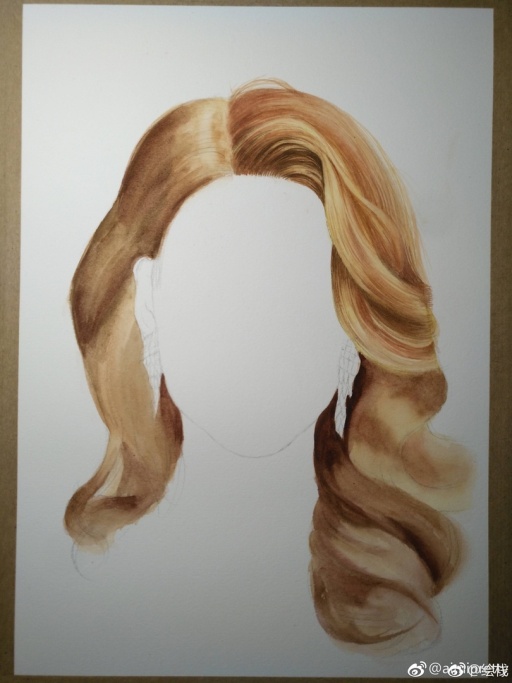 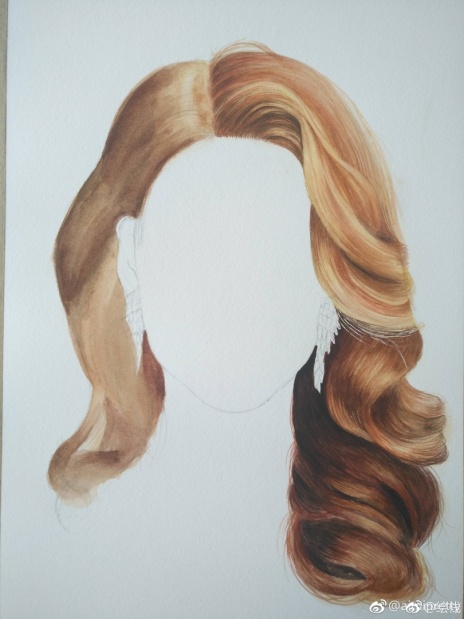 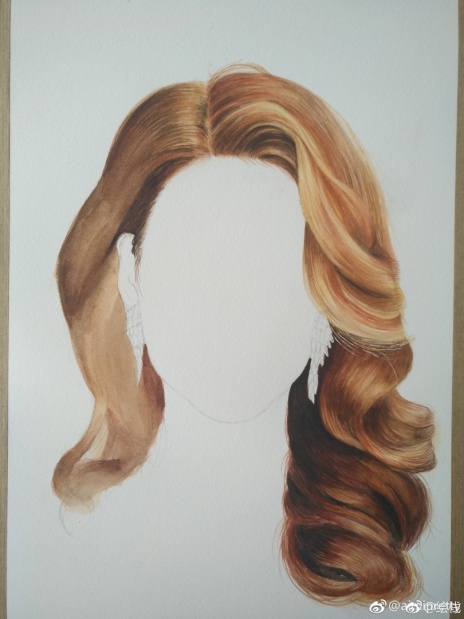 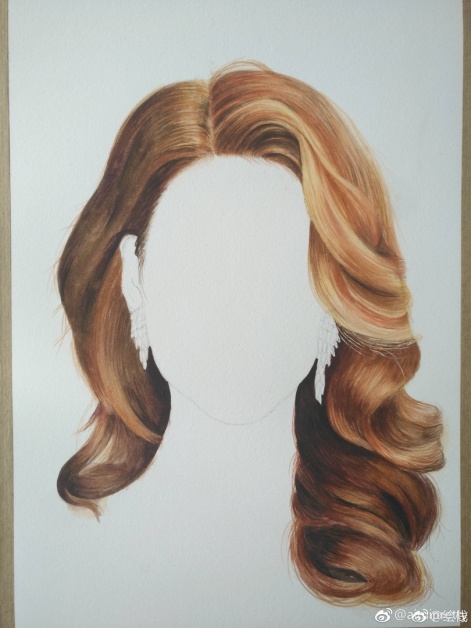 